Lampiran 1 : Kisi–Kisi Instrumen SoalKISI-KISI INSTRUMEN SOALSekolah 		: SDN Lariang Bangi IIMata Pelajaran	: Ilmu Pengetahuan Alam (IPA)Kelas/Semester	: V/IIMateri			: Cahaya dan Sifat-sifatnyaStandar Kompetensi :6. Menerapkan sifat-sifat cahaya melalui kegitan membuat suatu karya/modelKompetensi DasarMendeskripsikan sifat-sifat cahayaLampiran 2 : Instrumen Soal SOAL INSTRUMEN PENELITIANMata Pelajaran 	: IPAKelas / Semester 	: V / IITahun Ajaran 	: 2016 / 2017Sekolah 		: SDN Lariang Bangi IIWaktu 		: 30 menitInstrumen ini digunakan pada siswa kelas V SDN Lariang Bagi II Kecamatan Rappocini Kota Makassar dengan judul penelitian : Pengaruh Penerapan Media Audio Visual (Video Pembelajaran) terhadap Hasil Belajar Mata Pelajaran IPA pada Siswa Kelas V SDN Lariang Bangi II Kecamatan Makassar Kota Makassar. Jawaban Anda dalam instrumen ini tidak mempengaruhi hasil belajar Anda di sekolah dan dijamin kerahasiaannya, serta jawaban Anda dari instrumen ini merupakan data untuk penelitian kami dalam menyelesaikan studi S1 di Program Studi Pendidikan Dasar.Petunjuk UmumTulislah identitas Anda pada tempat yang telah disediakan.Simaklah secara seksama video yang ditayangkan.Setelah menyimak cerita, jawaban semua pertanyaan sesuai dengan hasil simakan Anda melalui video yang ditayangkan oleh guru.Bacalah setiap soal dengan baik sebelum menjawabnya.Tulislah jawaban Anda pada tempat yang telah disediakan, berikanlah tanda silang (x) untuk jawaban yang Anda anggap paling benar.Setelah pekerjaan selesai periksalah jawaban secara teliti agar tidak terjadi kekeliruan.Identitas Siswa Nama	:NIS	:Kelas 	:PertanyaanContoh peristiwa alam yang menggambarkan contoh peristiwa sifat cahaya dapat diuraikan adalah…a. Terjadi pelangi			c. angin kencang 
b. Terjadi gempa			d. banjirDi bawah ini merupakan benda yang dapat ditembus oleh cahaya, kecuali ....
a. gelas bening 			c. karton
b. kaca jendela 			d. plastik beningGelas bening dapat ditembus oleh cahaya. Hal ini menunjukkan bahwa
cahaya memiliki sifat ....
a. merambat lurus 		c. dapat dipantulkan
b. menembus benda bening 	d. dapat dibiaskanDasar kolam yang airnya jernih terlihat lebih dangkal dari yang sebenarnya
merupakan salah satu peristiwa ....
a. pembiasan cahaya 		c. perambatan cahaya
b. pemantulan cahaya 		d. penguraian cahayaWarna-warna yang membentuk cahaya putih disebut ....
a. spektrum cahaya		c. warna terang
b. pelangi				d. warna gelapKita dapat melihat benda, karena benda tersebut…a. merambat lurus 		c. memantulkan cahaya
b. membiaskan cahaya		d. diuraikanBenda-benda berikut yang dapat tembus cahaya ialah ....
a. kertas, karton			c. bola, seng
b. kayu, besi			d. kaca, lensaDi bawah ini yang termasuk benda tembus cahaya yaitu . . . .a. kertas 				c. air jernihb. tripleks 			d. kayuBerikut adalah sifat-sifat cahaya, kecuali…Merambat lurusDapat dipantulkan Tidak dapat diuraikanDapat menembus benda beningPensil yang tercelup kedalam air akan terlihat patah karena cahaya yang masuk ke dalam air mengalami…Dispersi cahayaPerambatan cahayaPemantulanPembiasanBerikut bukti bahwa cahaya merambat lurus adalah…Terjadi pelangiCahaya senter diarahkan ke cerminPensil dimasukkan ke dalam air tampak benkokCahaya lampu mobil saat malamBenda yang dapat ditembus cahaya dinamakan…Kardus Kertas putihCerminBenda beningApabila cahaya senter disorotkan ke sebuah gelas bening yang berisi air, maka cahaya akan…MemantulDiuraikanMenembus gelasDipantulkan Pelangi merupakan salah satu peristiwa alam yang berhubungan dengan …Pemantulan cahayaPenguraian cahayaPembiasan cahayaPerambatan cahayaBayangan terbentuk karena …Cahaya dapat dibiaskanCahaya dapat dipantulkanCahaya dapat menembus bendaCahaya dapat diuraikanSeberkas cahaya selalu merambat . . .LurusMelengkungLurus dan melengkungBerbelok-belokKita dapat melihat suatu benda, karena adanya pantulan cahaya . . .dari mata ke benda tersebutdari benda ke matadari sumber mata ke cahayadari mata ke sumber cahayaSalah satu sifat cahaya adalah . . .cahaya dapat dibelokkandiuraikan menjadi beberapa warnamenembus benda gelapmenembus tembokBulan merupakan benda gelap karena . . .Menerima cahaya dari matahariBerada jauh dari bumiUkuran lebih kecil daripada bumiTidak ada kehudupan didalamnyaDi bawah ini merupakan benda yang dapat menghasilkan cahaya . . .BulanCerminBesiSenterPerhatikan gambar dibawah ini!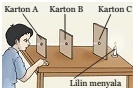 Gambar tersebut menggambarkan percobaan tentang sifat cahaya yang dapat . . .Dibiaskan			c. Merambat lurusDiuraikan			d. Dipantulkan Peristiwa yang merupakan bukti cahaya merambat lurus yaitu . . .Memantulnya cahaya pada cerminRambatan cahaya matahari yang lurus ketika melewati genting kacaCahaya menembus kaca Terbebntuknya pelangi pada saat hujanDi bawah ini yang termasuk benda tembus cahaya yaitu . . .KertasTripleksAir jernihKayu Urutan warna yang tampak pada pelangi yaitu . . .Kuning, merah, jingga, biru, nila, ungun, hijauMerah, jingga, biru, nila, ungu, hijau, kuning, Merah, jingga, kuning, hijau, biru, nila, unguBiru, kuning, merah, jingga, nila, hijau, unguKita dapat melihat benda karena benda . . .Membelokkan cahayaMemantulkan cahaya ke mataMembiaskan cahayaMenyerap cahayaCahaya dapat merambat dengan lintasan . . .LurusMelengkungBergelombangBerbelok Alat yang memanfaatkan proses pemantulan cahaya yaitu . . .Kayu Kertas putihKartonCerminPemantualan baur terjadi karena sinar mengenai permukaan benda . . .HalusGelapBeningKasarLampiran 3: Kunci Jawaban Instrumen SoalA			11. D			21. C C			12. D 			22. B B			13. C 			23. C A			14. B 			24. C A			15. B 			25. B C			16. A 			26. A D			17. B 			27. D A			18. B 			28. D C			19. A D 			20. D Lampiran 4: Rencana Pelaksanaan Pembelajaran Trearment I RENCANA PELAKSANAAN PEMBELAJARAN(RPP TREATMENT-1)Satuan Pendidikan	: SDN Lariang Bangi II Mata Pelajaran	: Ilmu Pengetahuan AlamKelas/ Semester	: V A/ II (Dua)Alokasi Waktu	: 2 x 35 Menit  Standar Kompetensi   6. Menerapkan sifat-sifat cahaya melalui kegitan membuat suatu karya/modelKompetensi DasarMendeskripsikan sifat-sifat cahayaIndikatorMenyebutkan sifat-sifat cahaya.Menjelaskan konsep sifat cahaya dapat merambat lurus.Menjelaskan konsep sifat cahaya dapat menembus benda bening.Menjelaskan konsep sifat cahaya dapat dipantulkan.Memberikan contoh peristiwa sifat-sifat cahaya di lingkungan sekitar.Tujuan PembelajaranSetelah proses pembelajaran berlangsung, siswa dapat;Menyebutkan sifat-sifat cahaya.Memahami sifat cahaya dapat merambat lurus.Memahami sifat cahaya dapat menembus benda bening.Memahami sifat cahaya dapat dipantulkan.Memberikan contoh peristiwa sifat-sifat cahaya di lingkungan sekitar.Materi Ajar Sifat-sifat cahaya dan peristiwa di lingkungan sekitar.Metode/Model pembelajaranCeramah, demonstrasi, tanya jawab, latihan, dan tugas.Kegiatan PembelajaranKegiatan awal (10 Menit)Memberi salam pembuka kepada siswaMenanyakan kabar siswaMembaca doa sebelum belajarMengecek kehadiran SiswaMenanyakan tentang pembelajaran yang dilakukan pada pertemuan sebelumnya.Guru menjelaskan tentang tujuan pembelajaranKegiatan Inti (50 Menit)EksplorasiDalam kegiatan eksplorasi, guru:Menjelaskan tentang konsep sifat-sifat cahaya.Memberikan masing-masing tiga contoh sifat-sifat cahaya di lingkungan sekitar.Memperlihatkan video percobaan tentang sifat cahaya.Menjelaskan tentang konsep sifat-sifat cahaya secara khusus mulai dari cahaya dapat merambat lurus, cahaya dapat menembus benda bening dan cahaya dapat dipantulkan.Memberikan contoh sifat-sifat cahaya di lingkungan sekitar, sebagai mengenai cahaya dapat merambat lurus, menembus benda bening dan dipantulkan.Meminta siswa untuk menulis hasil pengamatan berdasarkan video tentang sifat-sifat cahaya (cahaya dapat merambat lurus, menembus benda bening dan dipantulkan).ElaborasiDalam kegiatan elaborasi, guru:Meminta beberapa siswa untuk membacakan hasil pengamatan tentang video sifat-sifat cahaya.Meminta siswa untuk memberikan  contoh  lain terkait sifat-sifat cahaya (cahaya dapat merambat lurus, menembus benda bening dan dipantulkan).Konfirmasi Dalam kegiatan konfirmasi, guru:	Memberikan informasi tambahan mengenai materi sifat-sifat cahaya.Memotivasi siswa untuk lebih mempelajari kejadian tentang sifat-sifat cahaya di lingkungan sekitar.Guru bersama siswa bertanya jawab meluruskan kesalahan pemahaman, memberikan penguatan dan kesimpulan materi.Kegiatan Penutup (10 Menit)	Dalam kegiatan penutup, guru:Siswa dibawah bimbingan guru menyimpulkan materi yang telah dipelajari.  Berdoa setelah belajar.Guru memberikan pesan moral kepada siswa dan menyampaikan rencana pembelajaran pada pertemuan berikutnya..Mengucapkan salam.Sumber, Bahan, dan Alat	1. Sumber	: Buku Pelajaran IPA untuk Sekolah Dasar Kelas 5 2.  Bahan	: -3.  Alat		: Laptop, proyektor, layar, spidol, dan papan tulis Penilaian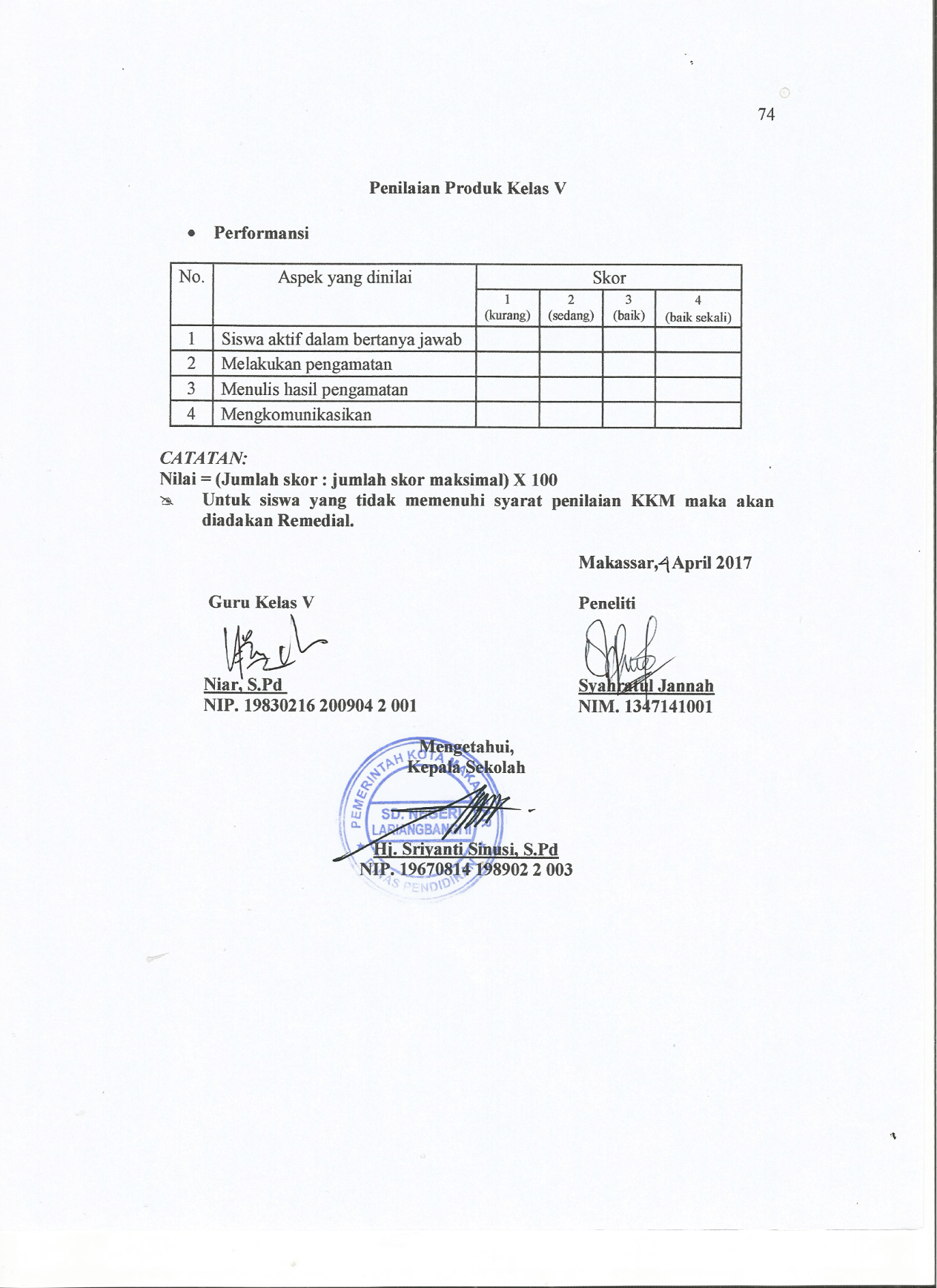 Lampiran 5: Rencana Pelaksanaan Pembelajaran Trearment II RENCANA PELKASANAAN PEMBELAJARAN(RPP TREATMENT-2)Satuan Pendidikan	: SDN Lariang Bangi IIMata Pelajaran	: Ilmu Pengetahuan AlamKelas/ Semester	: V/ II (Dua)Alokasi Waktu	: 2 x 35 MenitStandar Kompetensi   6. Menerapkan sifat-sifat cahaya melalui kegiatan membuat suatu karya/modelKompetensi DasarMendeskripsikan sifat-sifat cahayaIndikatorMenjelaskan sifat cahaya dapat dibiaskan.Menjelaskan sifat cahaya dapat diuraikan.Memberikan contoh peristiwa sifat-sifat cahaya di lingkungan sekitar.Tujuan PembelajaranSetelah proses pembelajaran berlangsung, siswa dapat;Memahami sifat cahaya dapat dibiaskan.Memahami sifat cahaya dapat diuraikan.Memberikan contoh peristiwa sifat-sifat cahaya di lingkungan sekitar.Materi Ajar Sifat-sifat cahaya dan peristiwa di lingkungan sekitarMetode/Model pembelajaranCeramah, demonstrasi, tanya jawab, latihan, dan tugasKegiatan Pembelajaran Kegiatan awal (10 Menit)Memberi salam pembuka kepada siswaMenanyakan kabar siswaMembaca doa sebelum belajarMengecek kehadiran siswaGuru menjelaskan tentang tujuan pembelajaranKegiatan Inti (55 Menit)EksplorasiDalam kegiatan eksplorasi, guru:Guru melakukan  tanya jawab tentang materi sifat-sifat cahaya yang dipertemuan sebelumnya.Menjelaskan tentang konsep sifat-sifat cahaya mulai dari cahaya dapat dibiaskan, dan cahaya dapat diuraikan.Memberikan contoh sifat-sifat cahaya yang terjadi lingkungan sekitar mengenai sifat cahaya dapat dibiaskan dan diuraikan.Memperlihatkan video percobaan tentang sifat cahaya dapat dibiaskan dan diuraikan. Memperlihatkan video tentang peristiwa sifat-sifat cahaya yang terjadi di lingkungan sekitarMeminta siswa untuk menulis hasil pengamatan berdasarkan video tentang sifat-sifat cahaya yang telah ditampilkan.ElaborasiDalam kegiatan elaborasi, guru:Meminta beberapa siswa untuk membacakan hasil pengamatan tentang video sifat-sifat cahaya.Meminta siswa untuk memberikan contoh lain terkait sifat-sifat cahaya.Siswa diberikan soal pilihan ganda sebagai evaluasi.KonfirmasiDalam kegiatan konfirmasi, guru:	Memberikan informasi tambahan mengenai materi sifat-sifat cahayaMemotivasi siswa untuk lebih mempelajari kejadian tentang sifat-sifat cahaya di lingkungan sekitarGuru bersama siswa bertanya jawab meluruskan kesalahan pemahaman, memberikan penguatan  dan penyimpulanKegiatan Penutup (5 Menit)	Dalam kegiatan penutup, guru:Siswa dibawah bimbingan guru menyimpulkan materi yang telah dipelajari.  Berdoa setelah belajarGuru memberikan pesan moral kepada siswa.Mengucapkan salam.Sumber, Bahan, dan Alat	1. Sumber	: Buku Pelajaran IPA untuk Sekolah Dasar Kelas 5 2.  Bahan	: -3.  Alat		: laptop, LCD, layar, spidol, dan papan tulis PenilaianPerformansi CATATAN:Nilai = (Jumlah skor : jumlah skor maksimal) X 100Untuk siswa yang tidak memenuhi syarat penilaian KKM maka akan diadakan Remedial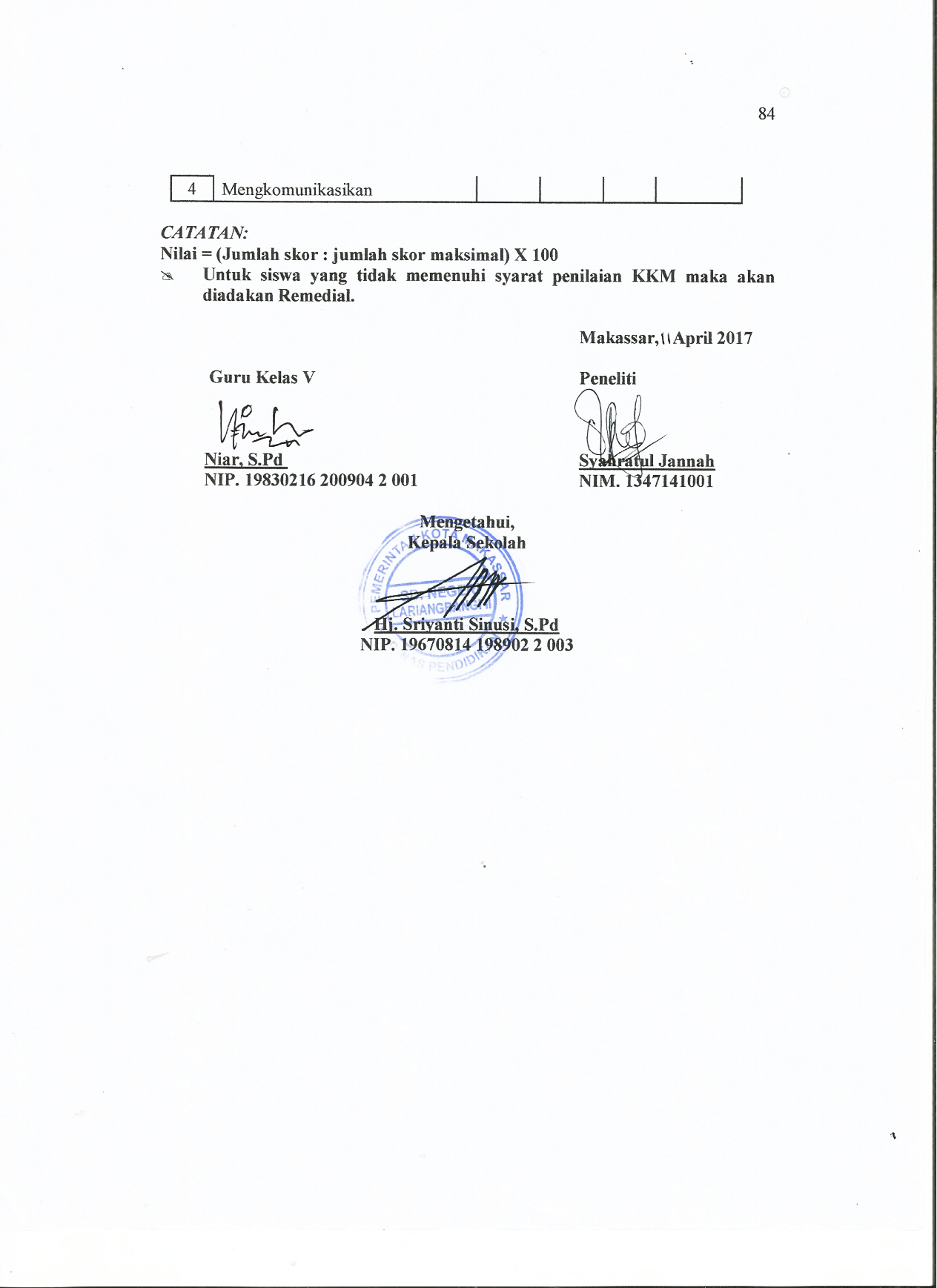 Lampiran 6 : Lembar Keterlaksanaan Pembelajaran (Treatment I)LEMBAR KETERLAKSANAAN PEMBELAJARANSatuan Pendidikan	: SDN Lariang Bangi IIKelas/Semester	: V/IIMata Pelajaran	: Ilmu Pengetahuan AlamMateri Pokok		: Sifat-sifat CahayaPersentase Pelaksanaan =           

	 Keterangan:Baik = 3			Cukup = 2		Kurang = 1        Observer,								(                               )Lampiran 7 : Lembar Keterlaksanaan Pembelajaran (Treatment II)LEMBAR KETERLAKSANAAN PEMBELAJARANSatuan Pendidikan	: SDN Lariang Bangi IIKelas/Semester	: V/IIMata Pelajaran	: Ilmu Pengetahuan AlamMateri Pokok	: Sifat-sifat CahayaPersentase Pelaksanaan =           

	 Keterangan:Baik = 3			Cukup = 2		Kurang = 1        Observer,								(                               )Lampiran 8: Rekapitulasi Nilai Hasil Keterlaksanaan PembelajaranLampiran 9 : Daftar Nilai Hasil Pretest dan Nilai Hasil PosttestLampiran 10 : Analisis DataLampiran 11 : Output Uji Asumsi (Normalitas)Lampiran 12 : Pengujian Hipotesis Menggunakan Paired Sample T TestLampiran 13: Dokumentasi Kegiatan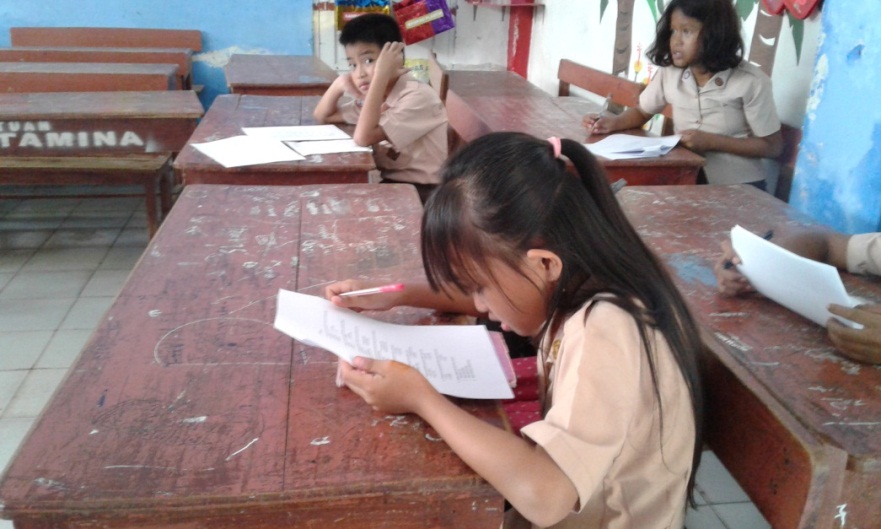 Gambar 1. Siswa Mengerjakan Soal Pretest 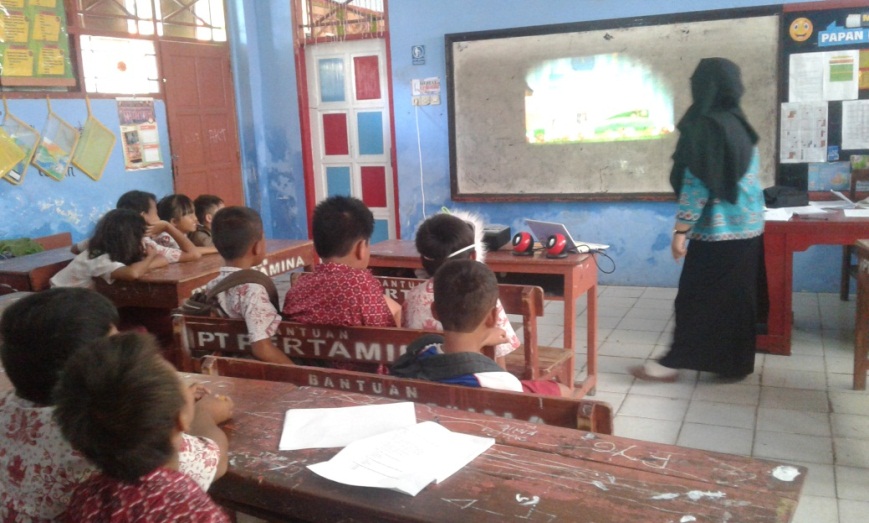 Gambar 2. Suasana Pemberian Treatment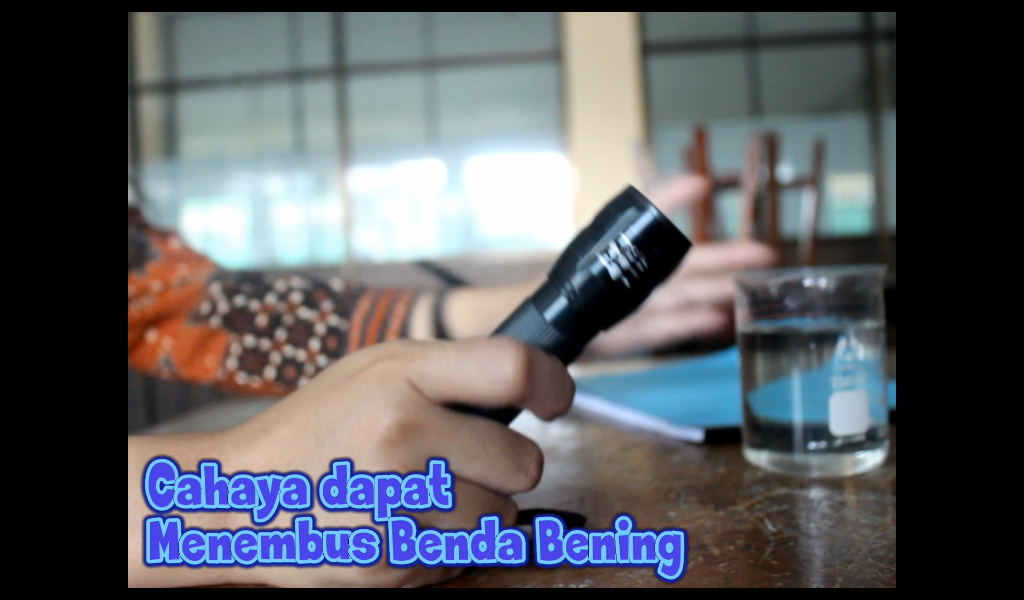 Gambar 3. Media Video Pembelajaran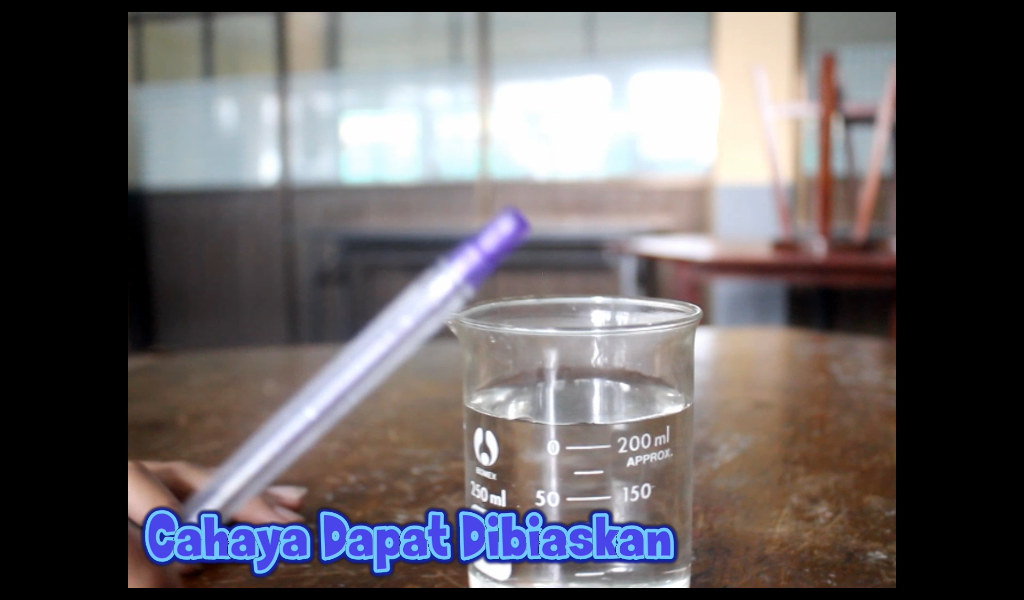 Gambar 4. Media Video Pembelajaran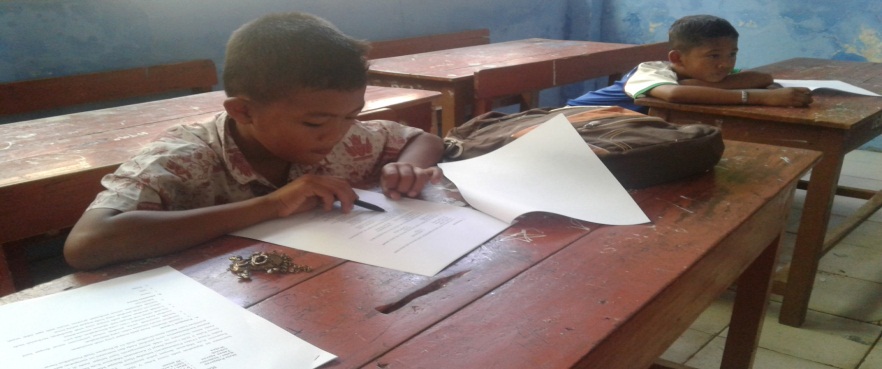 Gambar 5. Pengerjaan Soal PosttestPERSURATAN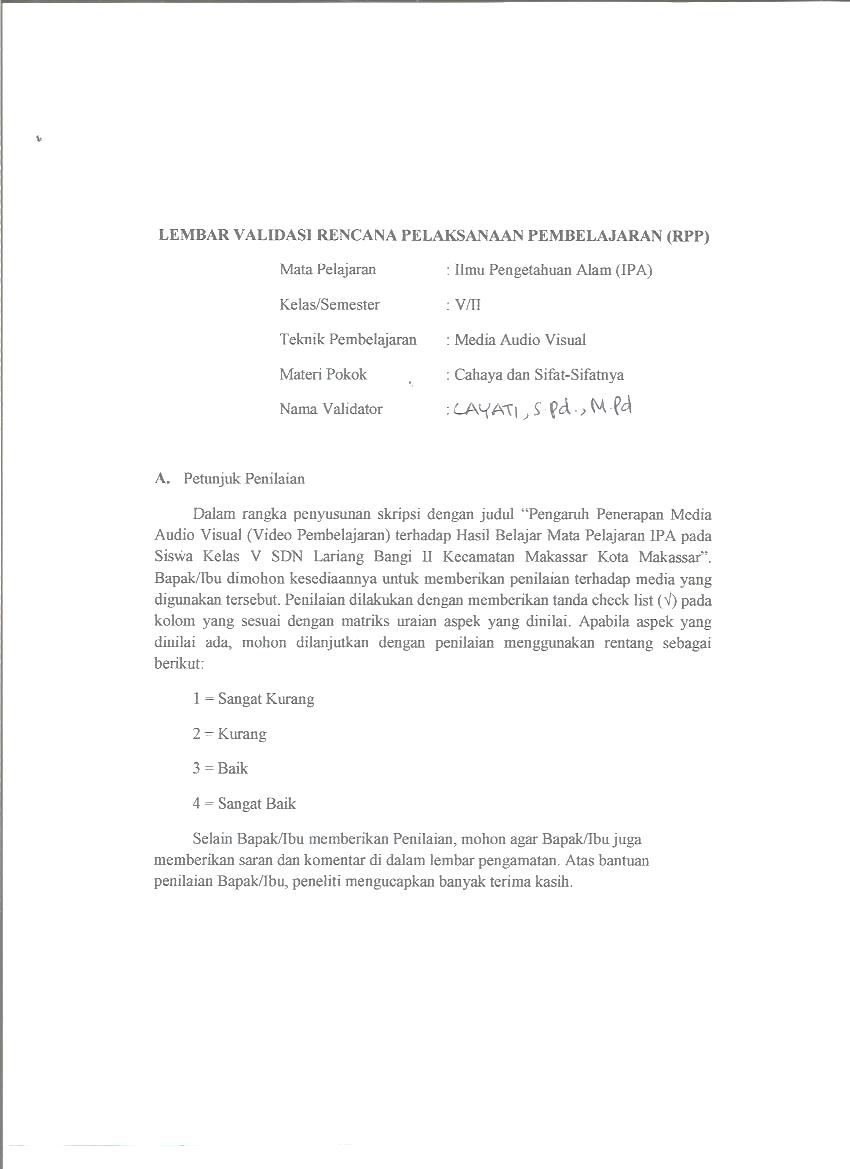 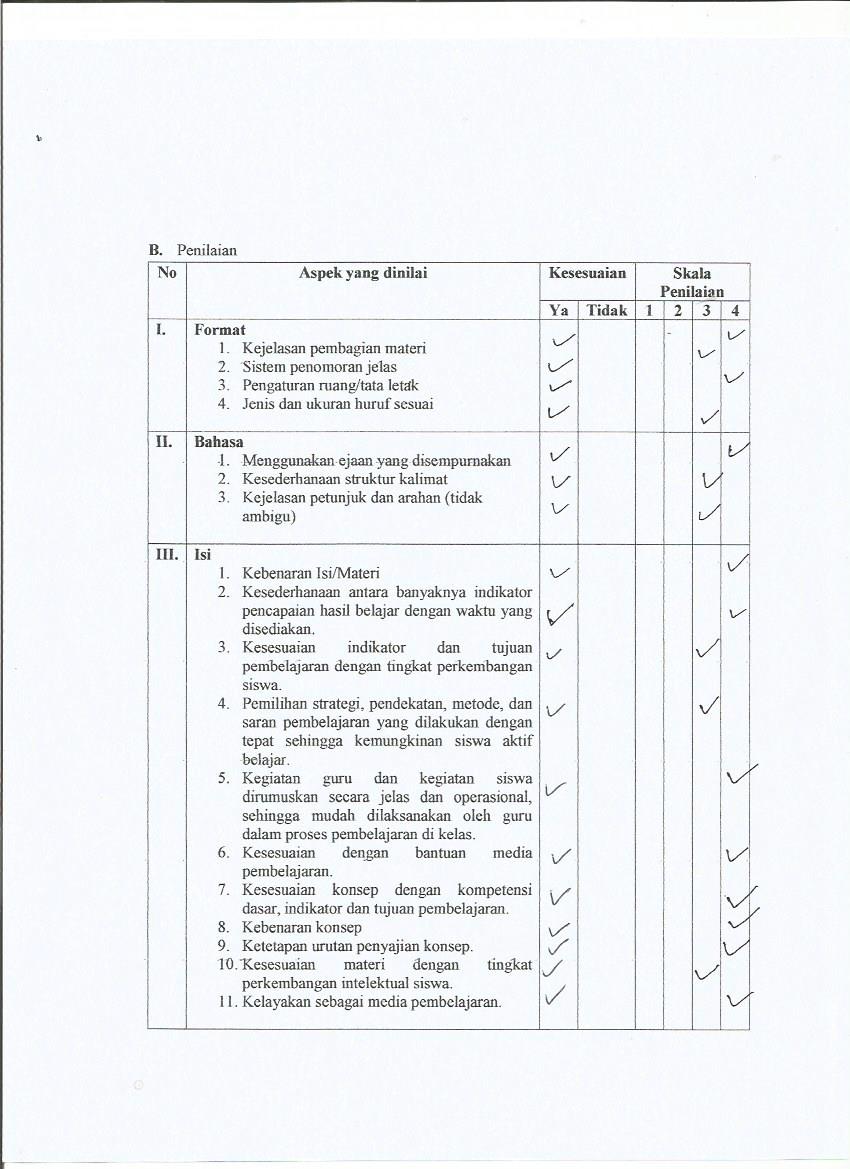 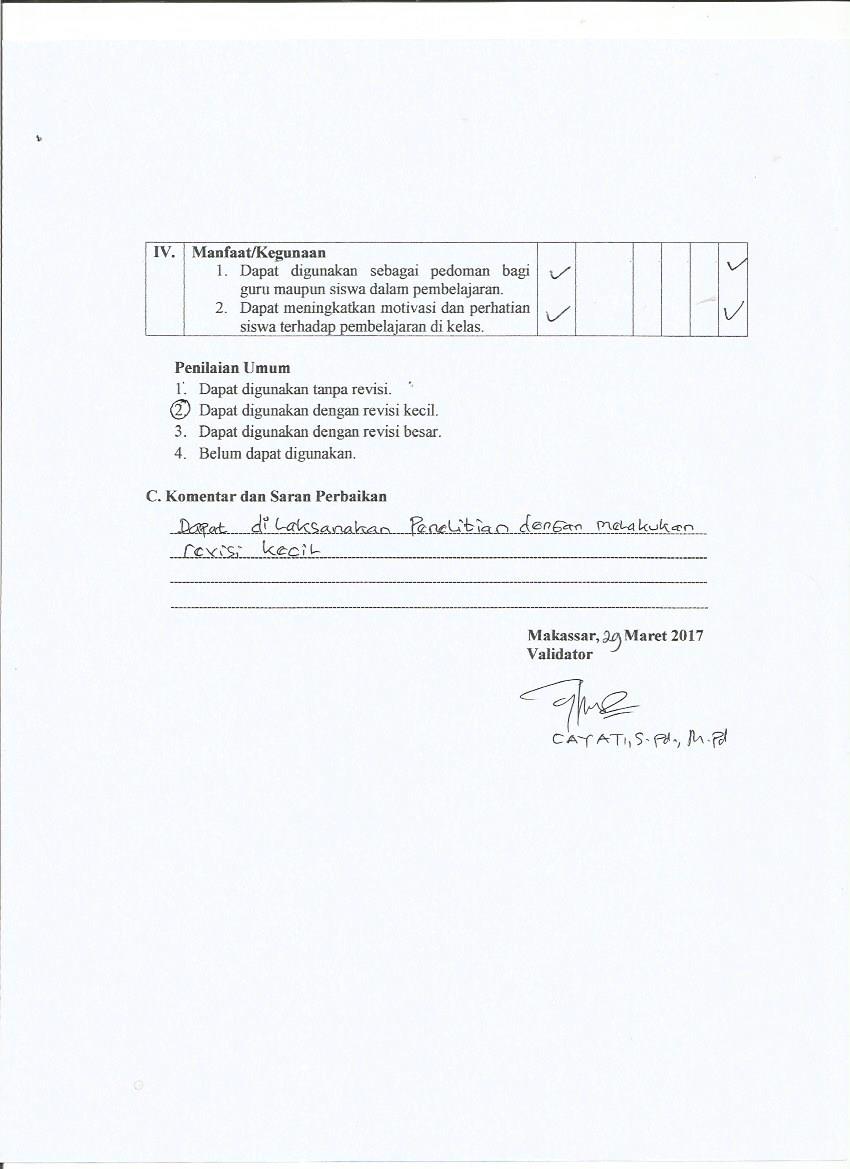 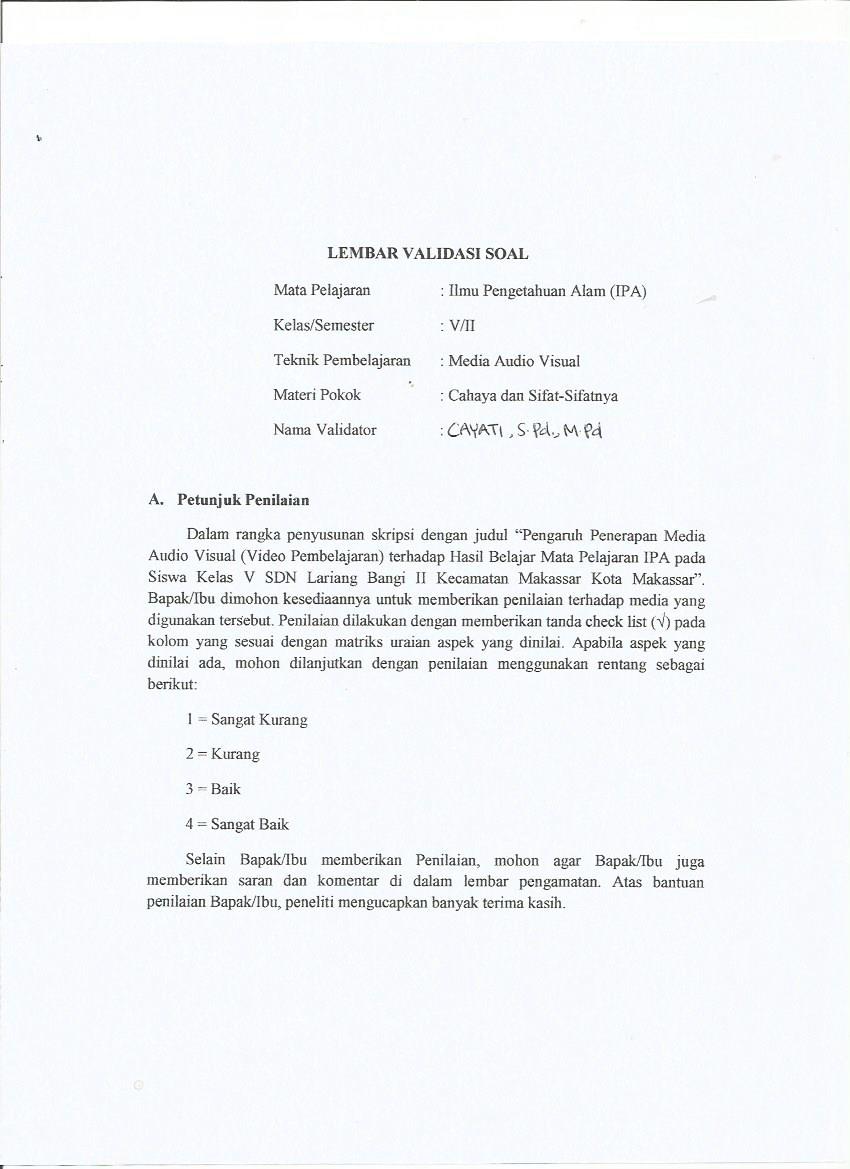 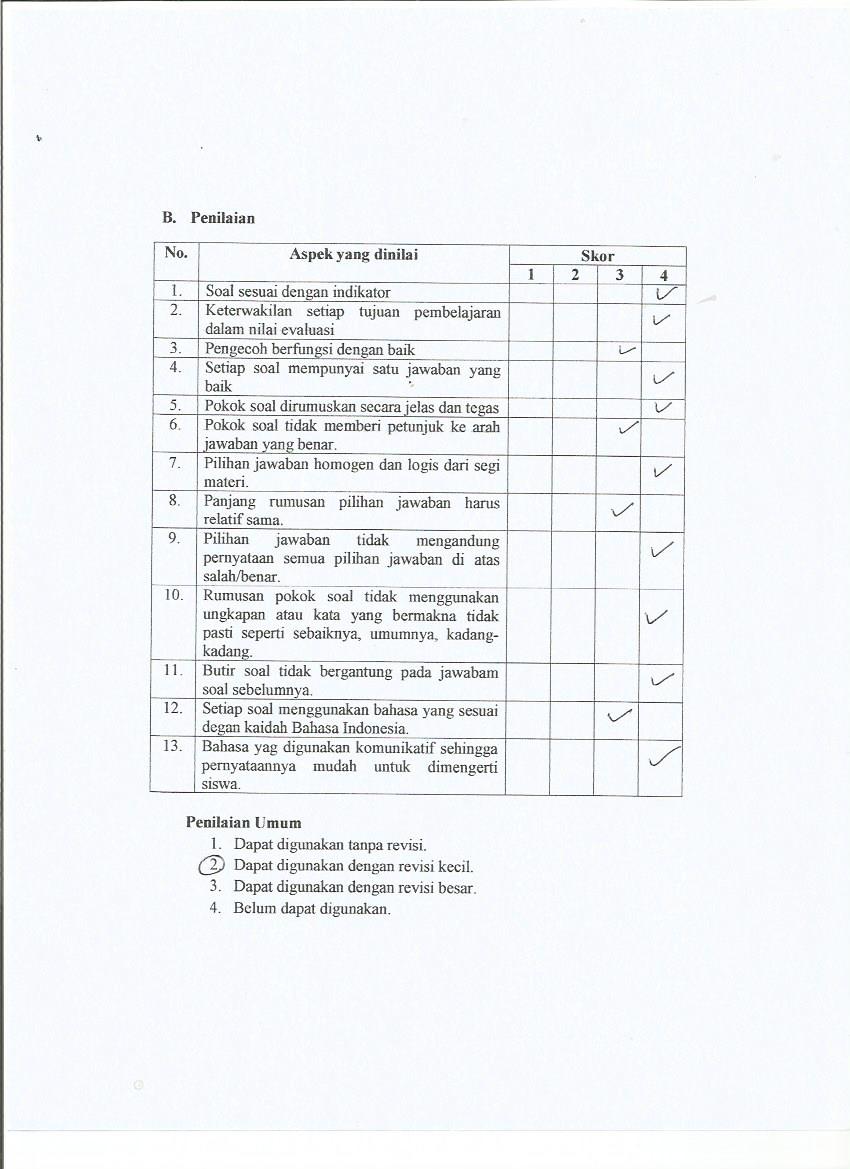 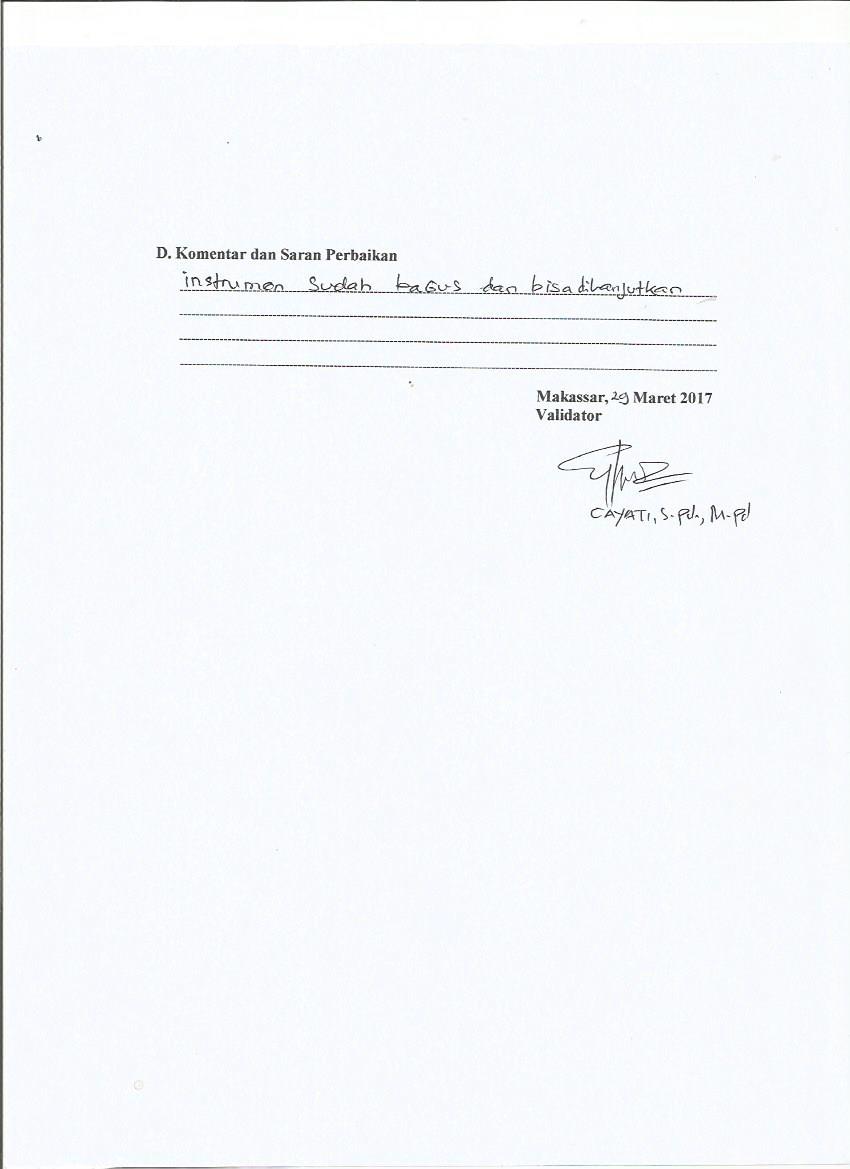 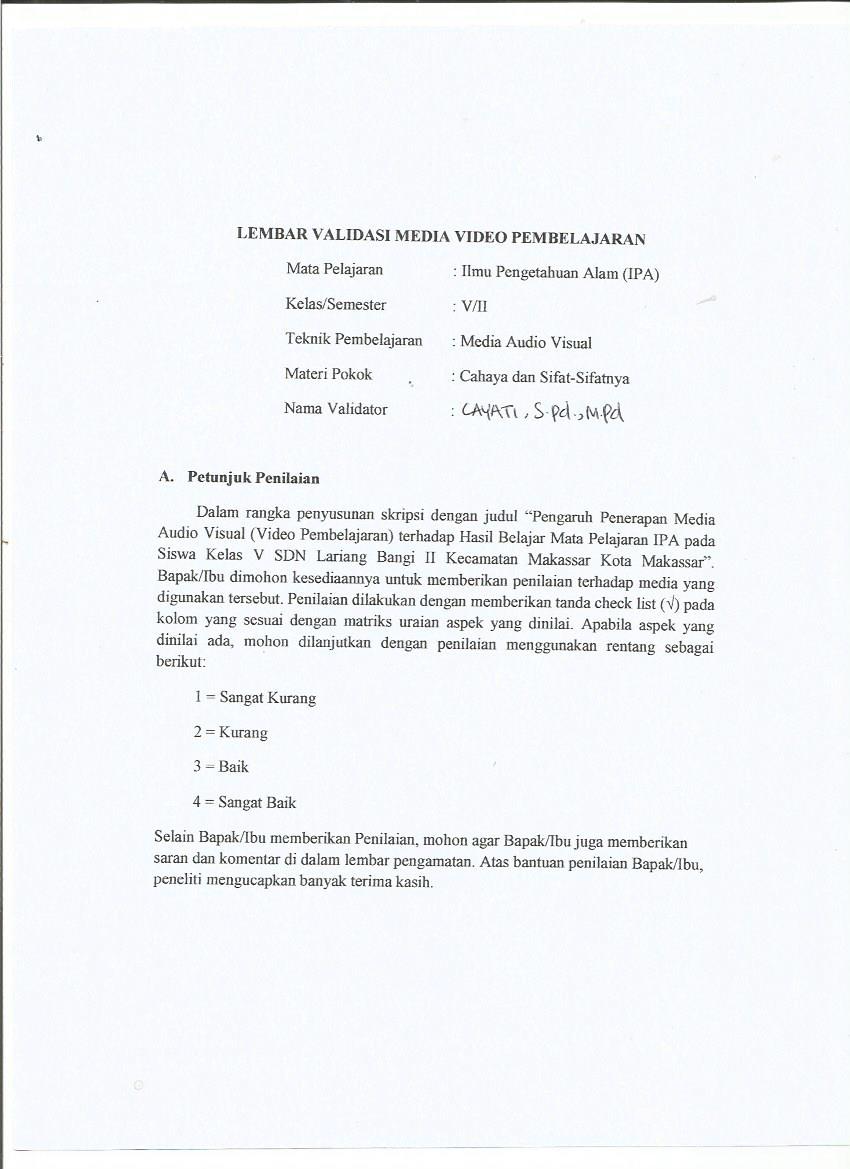 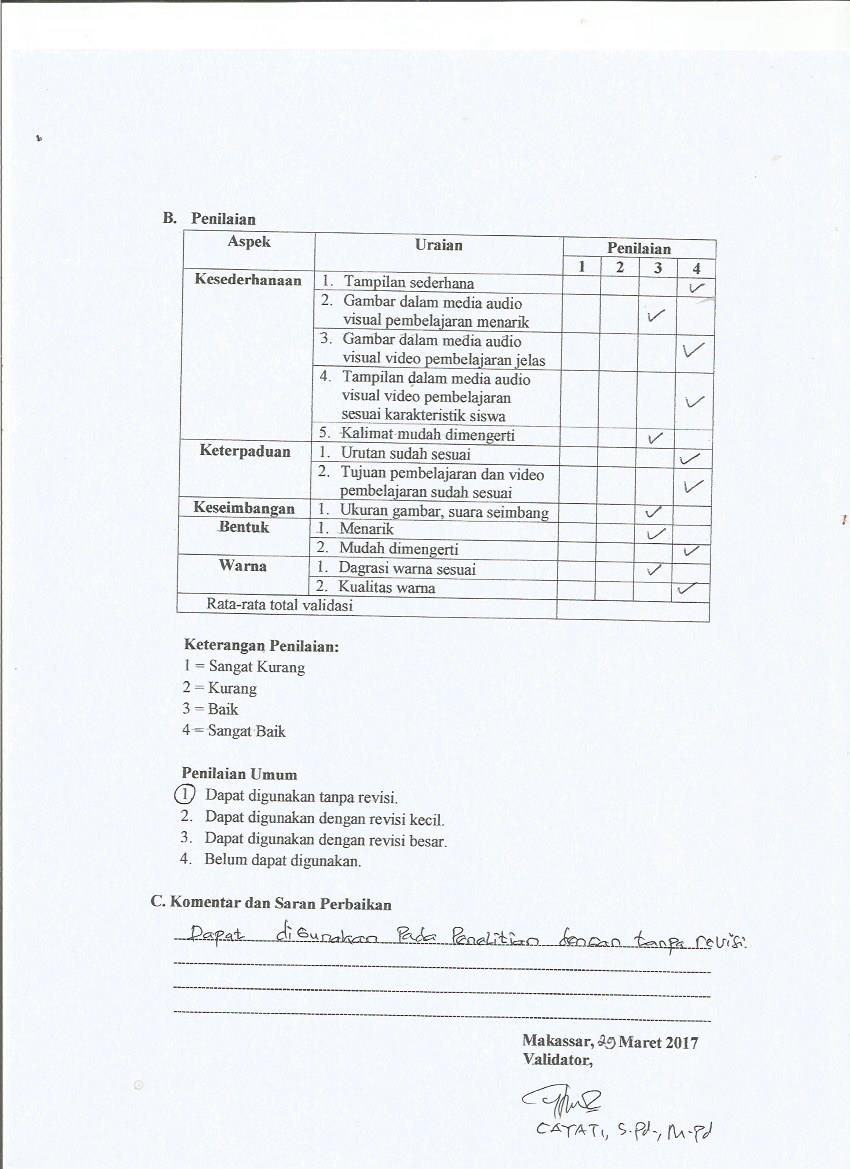 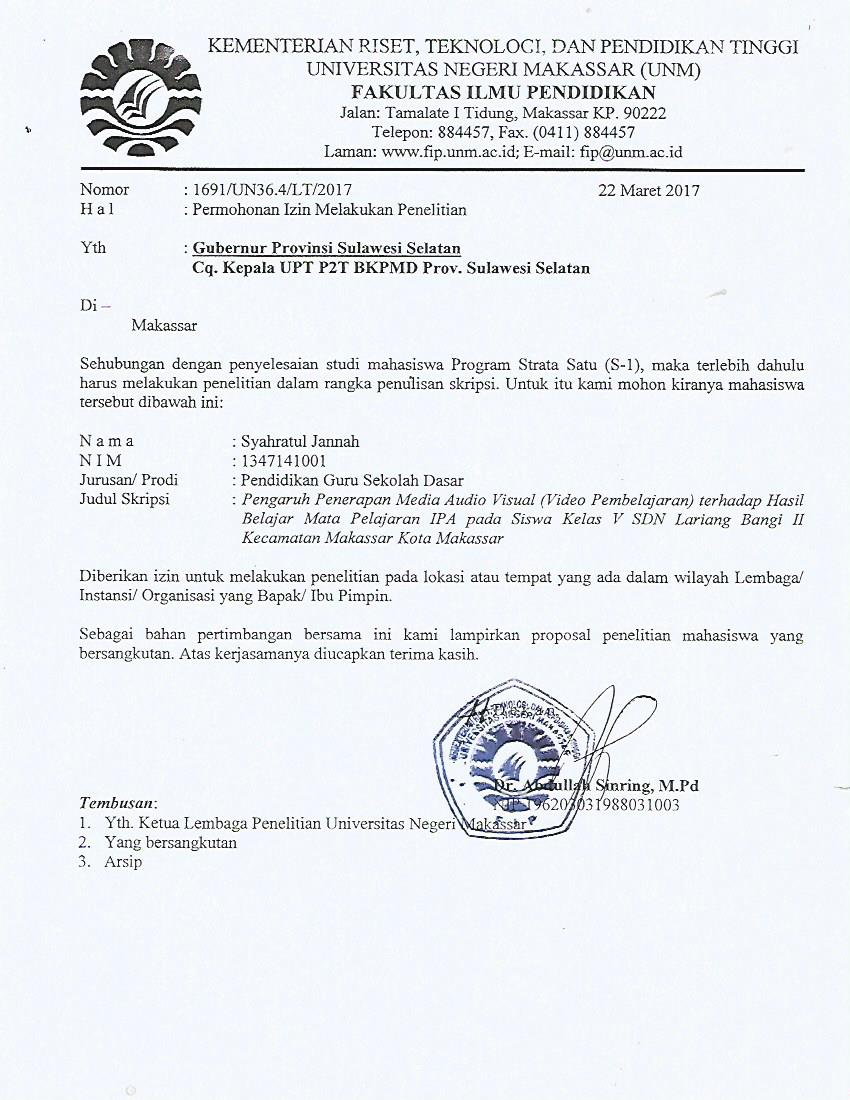 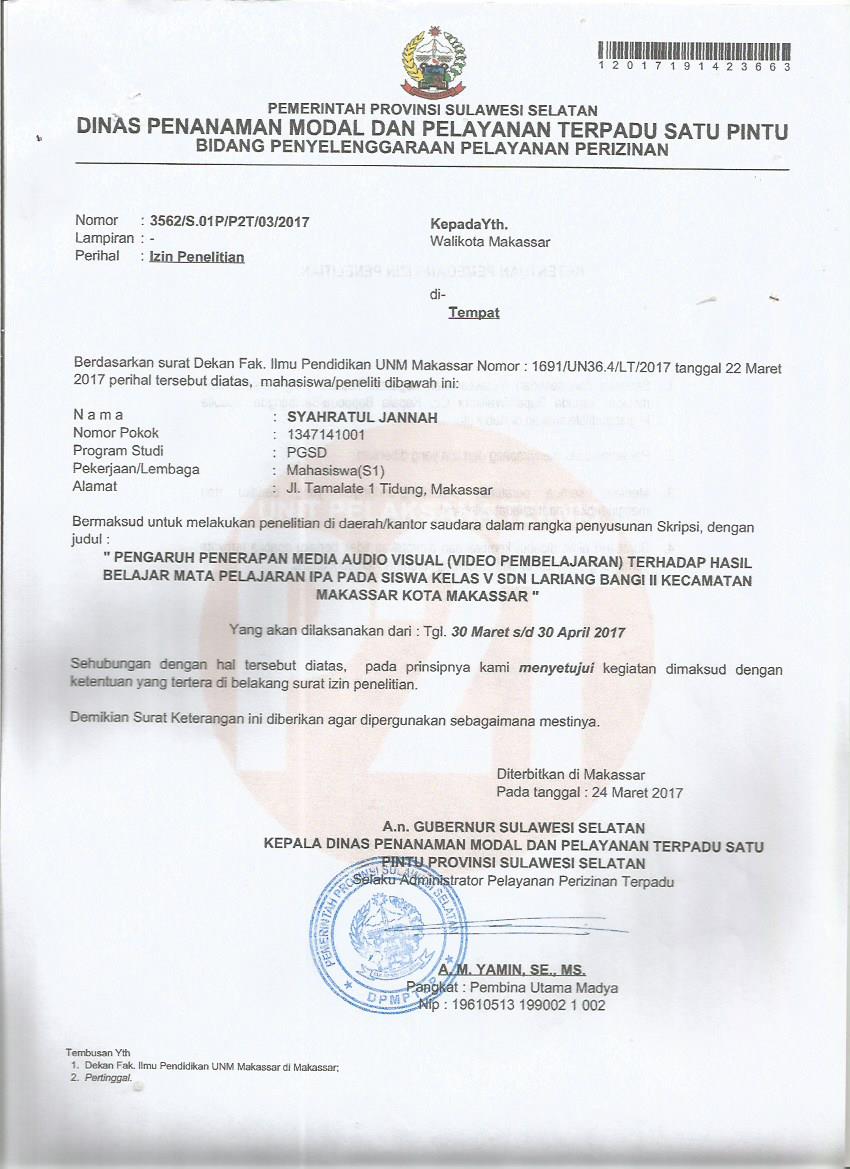 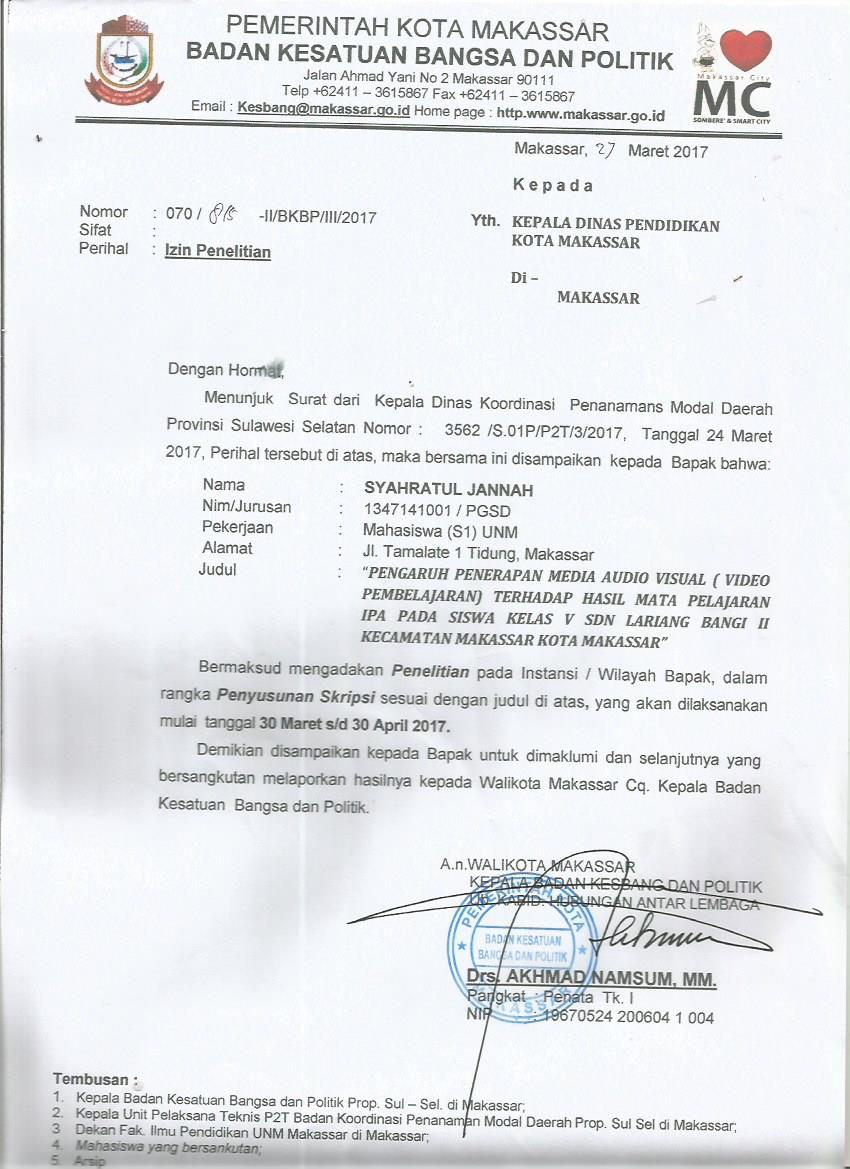 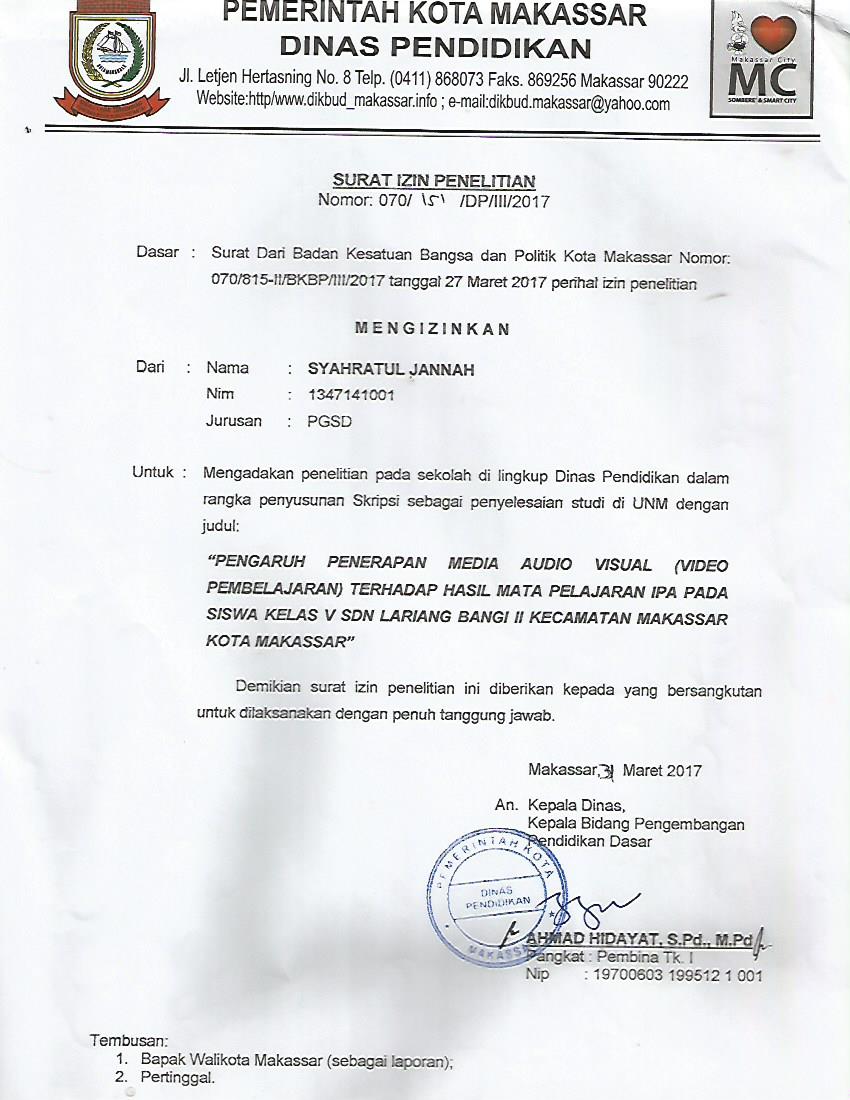 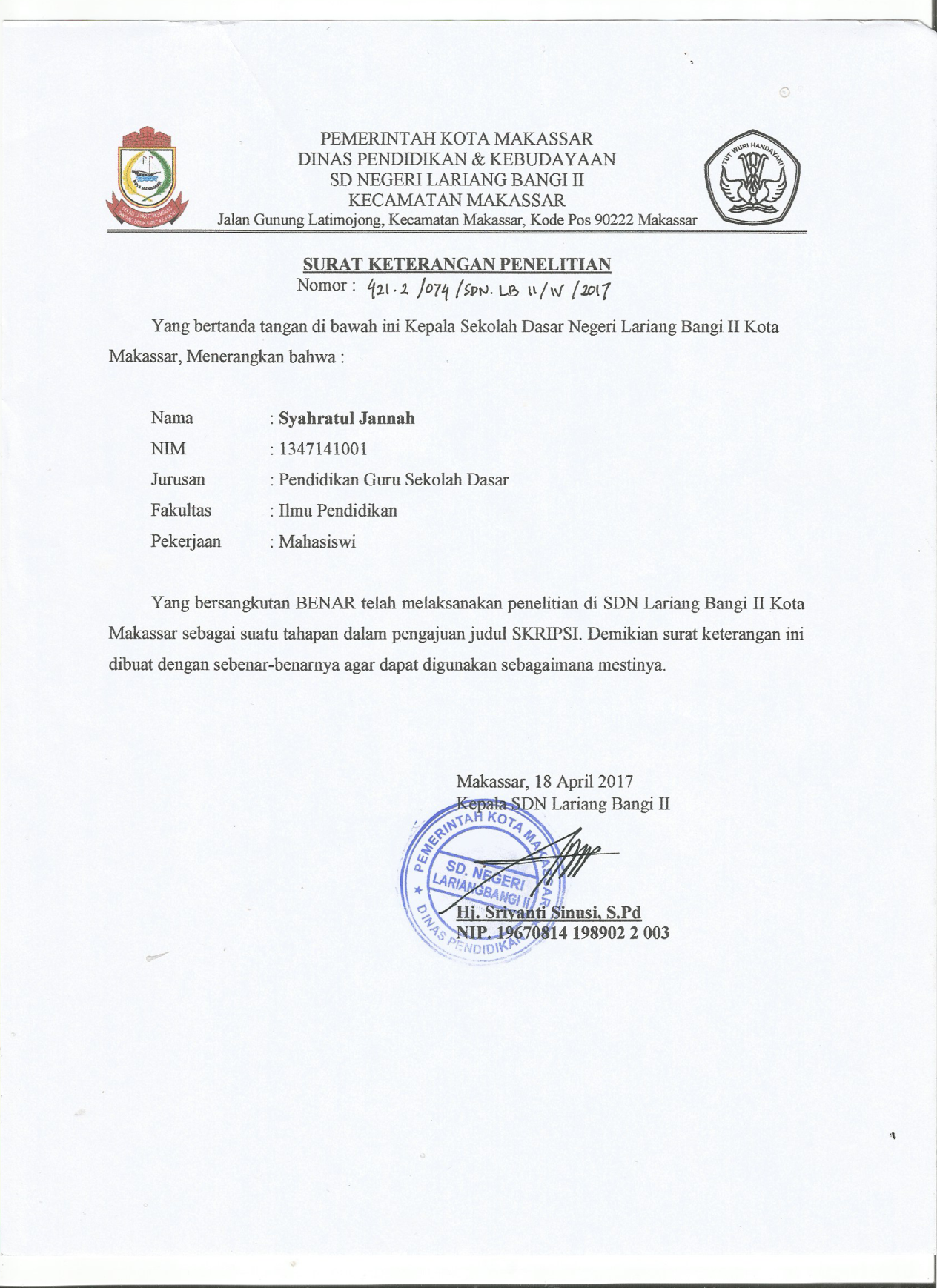 	RIWAYAT HIDUP	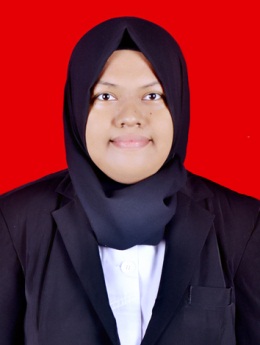 Syahratul Jannah, lahir di Bulukumba, pada tanggal 26 Juni 1995, anak kedua dari dua bersaudara, dari pasangan Ayahanda (alm.) Firman dan Ibunda Hasma. Penulis memasuki pendidikan Sekolah Dasar pada tahun 2001 ditempuh di SD Negeri 3 Kasimpureng, Kabupaten Bulukumba dan tamat pada tahun 2007, melanjutkan pendidikan pada Sekolah Lanjutan Tingkat Pertama (SLTP) di SMP Negeri 1 Bulukumba dan tamat pada tahun 2010, kemudian melanjutkan pendidikan pada Sekolah Menengah Atas (SMA) di SMA Negeri 1 Bulukumba dan tamat pada tahun 2013. Pada tahun 2013, penulis melanjutkan pendidikan di Universitas Negeri Makassar (UNM), Fakultas Ilmu Pendidikan (FIP), Program Studi Pendidikan Guru Sekolah Dasar (PGSD) S-1.No.IndikatorNomor ButirJumlah Pertanyaan1.Menjelaskan sifat cahaya dapat merambat lurus.11, 16, 21, 22, 2652.Menjelaskan sifat cahaya dapat menembus benda bening.2, 3, 7, 8, 12, 13, 15, 2383.Menjelaskan sifat cahaya dapat dipantulkan.6, 17, 25, 27, 28 54.Menjelaskan sifat cahaya dapat dibiaskan.4, 1025.Menjelaskan sifat cahaya dapat diuraikan.5, 9, 18, 2446.Memberikan contoh peristiwa sifat-sifat cahaya di lingkungan sekitar.1, 4, 19, 204JumlahJumlah2828Indikator PencapaianTeknik PenilaianBentuk InstrumenContoh InstrumenMenyebutkan sifat-sifat cahaya.Memahami sifat cahaya dapat merambat lurus.Memahami sifat cahaya dapat menembus benda bening.Memahami sifat cahaya dapat dipantulkan.Memberikan contoh peristiwa sifat-sifat cahaya di lingkungan sekitar.- Lisan- Tertulis- Lembar penilaianSifat-sifat cahayaIndikator PencapaianTeknik PenilaianBentuk InstrumenContoh InstrumenMemahami sifat cahaya dapat dibiaskan.Memahami sifat cahaya dapat diuraikan.Memberikan contoh peristiwa sifat-sifat cahaya di lingkungan sekitar - Lisan- Tertulis- Lembar penilaianSifat-sifat cahayaNo.Aspek yang dinilaiSkorSkorSkorSkorNo.Aspek yang dinilai1 (kurang)2 (sedang)3 (baik)4 (baik sekali)1Siswa aktif dalam bertanya jawab2Melakukan pengamatan3Menulis hasil pengamatan4Mengkomunikasikan No.Aspek yang DiamatiPertemuan IPertemuan IPertemuan INo.Aspek yang Diamati3211.Guru menjelaskan materi tentang sifat-sifat cahaya dan tanya jawab tentang materi tersebut.Keterangan:B : Jika guru menyampaikan materi pembelajaran secara umum dengan jelas dan bahasa yang mudah dimengerti serta memberikan kesempatan kepada siswa tentang materi yang kurang dipahami siswa.C : Jika guru menyampaikan materi pembelajaran secara umum dengan jelas dan bahasa yang mudah dipahami siswa.K :  Jika guru menyampaikan materi pembelajaran secara umum.2.Guru memberikan masing-masing tiga contoh sifat-sifat cahaya di lingkungan sekitar.Keterangan:B :  Jika guru memberikan masing-masing tiga contoh sifat-sifat cahaya yang terdapat di lingkungan sekitar.C :  Jika guru memberikan masing-masing dua contoh sifat-sifat cahaya di lingkungan sekitar.K :  Jika guru memberikan masing-masing satu contoh sifat-sifat cahaya di lingkungan sekitar.3.Guru memperlihatkan video percobaan tentang sifat-sifat cahaya dan memberikan penjelasan tentang sifat-sifat cahaya secara khusus mulai dari cahaya dapat merambat lurus, cahaya dapat menembus benda bening dan cahaya dapat dipantulkan.Keterangan:B : Jika guru memperlihatkan video dan memberikan penjelasan tentang sifat-sifat cahaya secara khusus mulai dari cahaya dapat merambat lurus, cahaya dapat menembus benda bening dan cahaya dapat dipantulkan.C : Jika guru memperlihatkan video dan memberikan penjelasan tentang sifat-sifat cahaya (dua sifat cahaya).K : Jika guru memperlihatkan video dan memberikan penjelasan tentang sifat-sifat cahaya (satu sifat cahaya).4.Guru memberikan contoh sifat-sifat cahaya di lingkungan sekitar, sebagai mengenai cahaya dapat merambat lurus, menembus benda bening dan dipantulkan.Keterangan:B: Jika guru memberikan contoh sifat-sifat cahaya di lingkungan sekitar, sebagai mengenai cahaya dapat merambat lurus, menembus benda bening dan dipantulkan.C: Jika guru memberikan contoh sifat-sifat cahaya (dua sifat cahaya) di lingkungan sekitar. K: Jika guru memberikan contoh sifat-sifat cahaya (satu sifat cahaya) di lingkungan sekitar.5.Guru meminta siswa menuliskan hasil pengamatan berdasarkan video tentang sifat-sifat cahaya (cahaya dapat merambat lurus, menembus benda bening dan dipantulkan).Keterangan:B: Jika guru meminta siswa menuliskan hasil pengamatan berdasarkan video tentang sifat-sifat cahaya (cahaya dapat merambat lurus, menembus benda bening dan dipantulkan).C: Jika guru meminta siswa menuliskan hasil pengamatan berdasarkan video tentang sifat-sifat cahaya (dua sifat cahaya).K: Jika guru meminta siswa menuliskan hasil pengamatan berdasarkan video tentang sifat-sifat cahaya (satu sifat cahaya).6.Guru meminta beberapa siswa untuk membacakan hasil pengamatan tentang video sifat-sifat cahaya dan guru meminta siswa untuk memberikan contoh masing-masing sifat-sifat cahaya.Keterangan:B : Jika guru meminta beberapa siswa untuk membacakan hasil pengamatan tentang video sifat-sifat cahaya dan guru meminta siswa untuk memberikan contoh masing-masing sifat-sifat cahaya (cahaya dapat merambat lurus, menembus benda bening dan dipantulkan).C : Jika guru meminta beberapa siswa untuk membacakan hasil pengamatan tentang video sifat-sifat cahaya dan guru meminta siswa untuk memberikan contoh masing-masing sifat-sifat cahaya (dua sifat cahaya).K : Jika guru meminta beberapa siswa untuk membacakan hasil pengamatan tentang video sifat-sifat cahaya dan guru meminta siswa untuk memberikan contoh masing-masing sifat-sifat cahaya (satu sifat cahaya).NoAspek yang DiamatiPenilaian IIPenilaian IIPenilaian IINoAspek yang Diamati3211.Guru melakukan  tanya jawab tentang materi sifat-sifat cahaya yang dipertemuan sebelumnya (tiga sifat cahaya) dan contoh yang terdapat di lingkungan sekitar.Keterangan:B : Jika guru melakukan  tanya jawab tentang materi sifat-sifat cahaya yang dipertemuan sebelumnya (tiga sifat cahaya) dan contoh yang terdapat di lingkungan sekitar.C : Jika guru melakukan  tanya jawab tentang materi sifat-sifat cahaya yang dipertemuan sebelumnya (dua sifat cahaya) dan contoh yang terdapat di lingkungan sekitar.K : Jika guru melakukan  tanya jawab tentang materi sifat-sifat cahaya yang dipertemuan sebelumnya (satu sifat cahaya) dan contoh yang terdapat di lingkungan sekitar.2.Guru menjelaskan materi tentang sifat-sifat cahaya (cahaya dapat dibiaskan dan cahaya dapat diuraikan) dan tanya jawab tentang materi tersebut.Keterangan:B : Jika guru menyampaikan materi pembelajaran secara umum dengan jelas dan bahasa yang mudah dimengerti serta memberikan kesempatan kepada siswa tentang materi yang kurang dipahami siswa.C : Jika guru menyampaikan materi pembelajaran secara umum dengan jelas dan bahasa yang mudah dipahami siswa.K : Jika guru menyampaikan materi pembelajaran secara umum.3.Guru memperlihatkan video percobaan tentang sifat-sifat cahaya dan memberikan penjelasan tentang sifat-sifat cahaya secara khusus mulai dari cahaya dapat dibiaskan dan cahaya dapat diuraikan.Keterangan:B : Jika guru memperlihatkan video dan memberikan penjelasan tentang sifat-sifat cahaya secara khusus mulai dari cahaya dapat dibiaskan dan cahaya dapat diuraikan.C : Jika guru memperlihatkan video dan memberikan penjelasan tentang sifat-sifat cahaya (satu sifat cahaya).K : Jika guru memperlihatkan video tentang sifat-sifat  cahaya dapat dibiaskan dan cahaya dapat diuraikan.4.Guru memberikan contoh dan penjelasan tentang sifat-sifat cahaya di lingkungan sekitar, mengenai cahaya dapat dibiaskan dan cahaya dapat diuraikan.Keterangan:B: Jika guru memberikan dan penjelasan tentang contoh sifat-sifat cahaya di lingkungan sekitar, sebagai mengenai cahaya dapat dibiaskan dan cahaya dapat diuraikan.C: Jika guru memberikan dan penjelasan tentang contoh sifat cahaya (satu sifat cahaya) di lingkungan sekitar.K: Jika guru memberikan contoh sifat-sifat cahaya (satu sifat cahaya) di lingkungan sekitar.5.Guru memberikan penjalasan dan meminta siswa menuliskan hasil pengamatan berdasarkan video tentang sifat-sifat cahaya (cahaya dapat dibiaskan dan cahaya dapat diuraikan).Keterangan:B: Jika guru memberikan penjelasan dan meminta siswa menuliskan hasil pengamatan berdasarkan video tentang sifat-sifat cahaya (cahaya dapat dibiaskan dan cahaya dapat diuraikan).C: Jika guru memberikan penjelasan dan meminta siswa menuliskan hasil pengamatan berdasarkan video tentang sifat-sifat cahaya (satu sifat cahaya).K: Jika guru meminta siswa menuliskan hasil pengamatan berdasarkan video tentang sifat-sifat cahaya (satu sifat cahaya).6.Guru memberikan penjelasan dan meminta beberapa siswa untuk membacakan hasil pengamatan tentang video sifat-sifat cahaya.B: Jika guru memberikan penjelasan dan meminta beberapa siswa untuk membacakan hasil pengamatan tentang video sifat-sifat cahaya (cahaya dapat dibiaskan dan cahaya dapat diuraikan).K: Jika guru memberikan penjelasan dan meminta beberapa siswa untuk membacakan hasil pengamatan tentang video sifat-sifat cahaya (satu sifat cahaya).C:  Jika guru meminta siswa membacakan hasil pengamatan.7.Guru memberikan penjelasan dan meminta siswa untuk memberikan contoh lain terkait sifat-sifat cahaya (cahaya dapat dibiaskan dan cahaya dapat diuraikan).B: Jika guru memberikan penjelasan dan meminta siswa untuk memberikan contoh lain terkait sifat-sifat cahaya (cahaya dapat dibiaskan dan cahaya dapat diuraikan).K: Jika guru memberikan penjelasan dan meminta siswa untuk memberikan contoh lain terkait sifat-sifat cahaya (satu sifat cahaya).C: Jika guru meminta siswa memberikan contoh lain terkait sifat-sifat cahaya.NoAspek yang diamatiPertemuan 1Pertemuan 1Pertemuan 1Pertemuan IIPertemuan IIPertemuan IINoAspek yang diamatiBCKBCKNoAspek yang diamati3213211Kondisi objektif3214212Skor maksimal1818182121213Skor pencapaian1414141717174Presentase tingkat pencapaian77,78 %77,78 %77,78 %80,95 %80,95 %80,95 %5KategoriEfektifEfektifEfektifSangat EfektifSangat EfektifSangat EfektifNo.Nama SiswaNilai MentahNilai MentahNilai AkhirNilai AkhirNo.Nama SiswaPretestPosttestPretestPosttest1A182264,2878,572B81728,5760,713C172060,7171,424D182264,2878,575E112039,2871,426F142150,0075,007G131746,4360,718H152053,5771,429I81628,5757,1410J162157,1475,0011K122342,8682,1412L151753,5760,7113M81928,5767,8614N101735,7160,7115O111739,2860,7116P151953,5767,8617Q152053,5771,42
Case Processing Summary
Case Processing Summary
Case Processing Summary
Case Processing Summary
Case Processing Summary
Case Processing Summary
Case Processing SummaryCasesCasesCasesCasesCasesCasesValidValidMissingMissingTotalTotalNPercentNPercentNPercentPretest17100,0%00,0%17100,0%Posttest17100,0%00,0%17100,0%DescriptivesDescriptivesDescriptivesDescriptivesDescriptivesStatisticStd. ErrorPretestMeanMean47,05652,94103Pretest95% Confidence Interval for MeanLower Bound40,8218Pretest95% Confidence Interval for MeanUpper Bound53,2912Pretest5% Trimmed Mean5% Trimmed Mean47,1266PretestMedianMedian50,0000PretestVarianceVariance147,044PretestStd. DeviationStd. Deviation12,12618PretestMinimumMinimum28,57PretestMaximumMaximum64,28PretestRangeRange35,71PretestInterquartile RangeInterquartile Range17,86PretestSkewnessSkewness-,259,550PretestKurtosisKurtosis-1,1181,063PosttestMeanMean68,90411,85700Posttest95% Confidence Interval for MeanLower Bound64,9675Posttest95% Confidence Interval for MeanUpper Bound72,8408Posttest5% Trimmed Mean5% Trimmed Mean68,8224PosttestMedianMedian71,4200PosttestVarianceVariance58,624PosttestStd. DeviationStd. Deviation7,65661PosttestMinimumMinimum57,14PosttestMaximumMaximum82,14PosttestRangeRange25,00PosttestInterquartile RangeInterquartile Range14,29PosttestSkewnessSkewness,041,550PosttestKurtosisKurtosis-1,1991,063One-Sample Kolmogorov-Smirnov TestOne-Sample Kolmogorov-Smirnov TestOne-Sample Kolmogorov-Smirnov TestOne-Sample Kolmogorov-Smirnov TestPretestPostestNN1717Normal Parametersa,bMean47,056568,9041Normal Parametersa,bStd. Deviation12,126187,65661Most Extreme DifferencesAbsolute,175,211Most Extreme DifferencesPositive,113,211Most Extreme DifferencesNegative-,175-,158Kolmogorov-Smirnov ZKolmogorov-Smirnov Z,722,869Asymp. Sig. (2-tailed)Asymp. Sig. (2-tailed),675,437a. Test distribution is Normal.a. Test distribution is Normal.a. Test distribution is Normal.a. Test distribution is Normal.b. Calculated from data.b. Calculated from data.b. Calculated from data.b. Calculated from data.Paired Samples StatisticsPaired Samples StatisticsPaired Samples StatisticsPaired Samples StatisticsPaired Samples StatisticsPaired Samples StatisticsMeanNStd. DeviationStd. Error MeanPair 1Pretest47,05651712,126182,94103Pair 1Postest68,9041177,656611,85700Paired Samples CorrelationsPaired Samples CorrelationsPaired Samples CorrelationsPaired Samples CorrelationsPaired Samples CorrelationsNCorrelationSig.Pair 1Pretest & Postest17,602,011Paired Samples TestPaired Samples TestPaired Samples TestPaired Samples TestPaired Samples TestPaired Samples TestPaired Samples TestPaired Samples TestPaired Samples TestPaired Samples TestPaired DifferencesPaired DifferencesPaired DifferencesPaired DifferencesPaired DifferencestdfSig. (2-tailed)MeanStd. DeviationStd. Error Mean95% Confidence Interval of the Difference95% Confidence Interval of the DifferencetdfSig. (2-tailed)MeanStd. DeviationStd. Error MeanLowerUppertdfSig. (2-tailed)Pair 1Pretest – Postest-21,847659,689162,34997-26,82935-16,86594-9,29716,000